
Back
 Back
 Back
 Back
 Back
 Back
 Back
 Back
 Back
 Back
 Back
 Back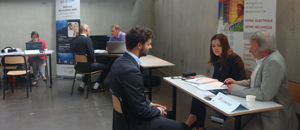 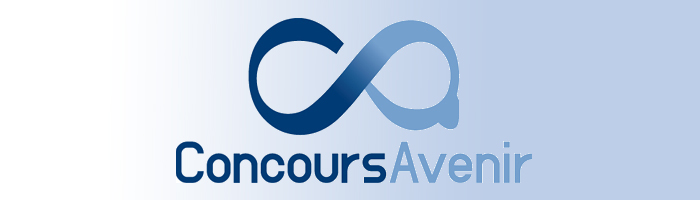 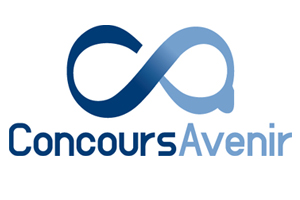 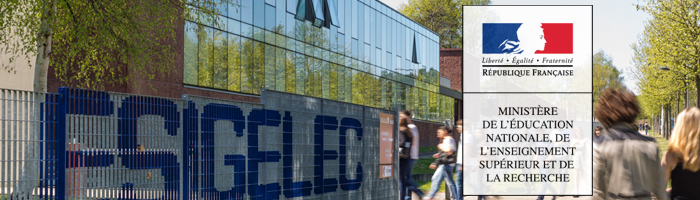 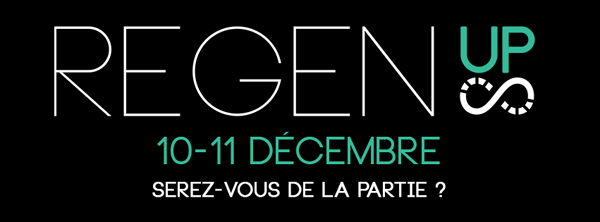 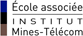 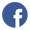 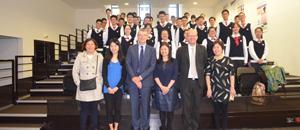 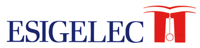 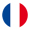 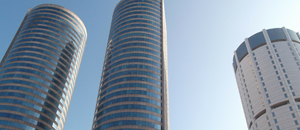 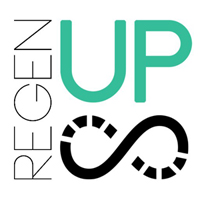 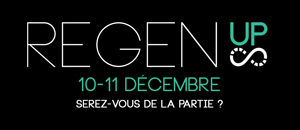 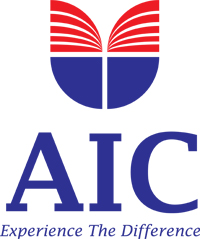 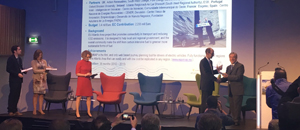 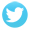 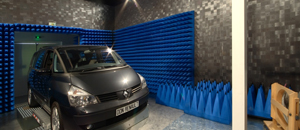 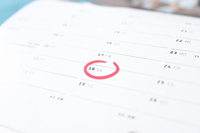 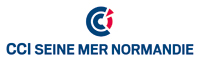 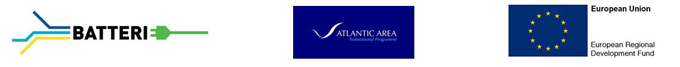 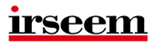 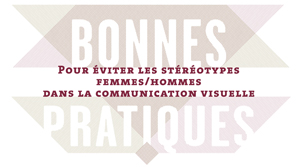 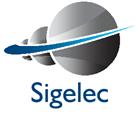 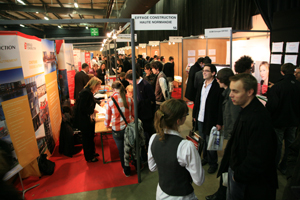 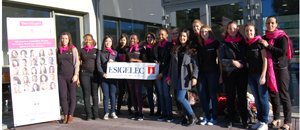 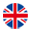 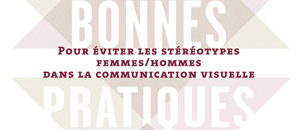 